Kursplan 2021 nur mit Voranmeldung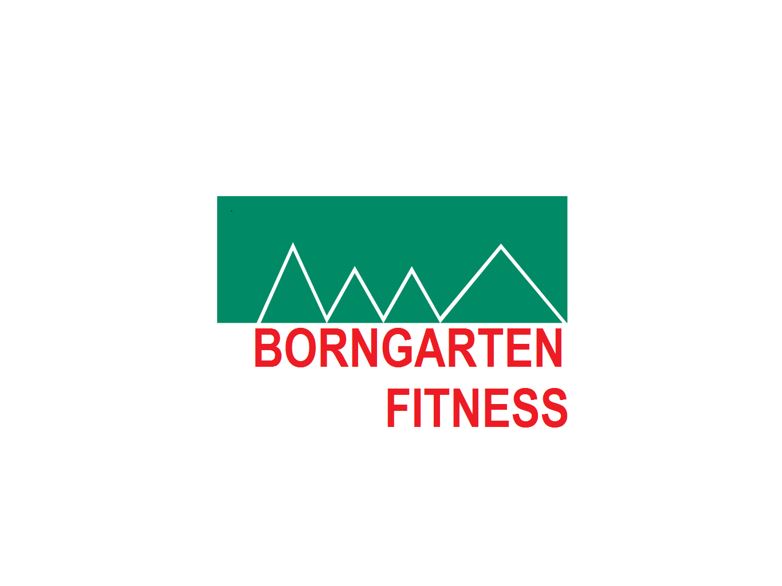 MontagDienstagMittwochDonnerstagFreitagSamstagSonntagKurse am Vormittag07.45-08.45PilatesPetra09.30-11.00Hatha YogaIsabelle10.30-11.30Speed BikeDr. SchaffsteinKurse am Abend18.00-19.00Speed Bike19.00-19.30Bauch, Beine, PoDr. Schaffstein19.00-20.30Wirbelsäulen-gymnastik, RückenschuleMarianne19.00-20.30Hatha YogaIsabelle18.00-19.00Speed Bike19.00-19.30Bauch, Beine, PoDr. Schaffstein19.00-20.30Qi GongJörg